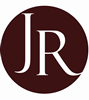 Jaffrey-Rindge Cooperative School DistrictINDIVIDUAL MENTORING PLANThroughout the Year Maintain a record of your activities using the Professional Development Annotated Log.This plan should be considered a “living” document.  You may review and edit as needed.INDIVIDUAL MENTORING PLAN REFLECTIONSMENTEESCHOOL YEARJob AssignmentSchoolMentorGOAL SETTING – Complete in September and edit as needed                                  Please utilize your Mentee Needs Assessment to complete this section.Areas of Strength:Priority Goals (top areas for targeted support and professional development):Additional Goals (lower priority areas for targeted support and professional development):ACTION PLAN – Complete in September                                Utilize the Road Map to Success form to document goals and related action plans.OBSERVATION PLAN – Complete in September and edit as needed                                          Enter substitute request(s) on Aesop under “Professional Development”OBSERVATION PLAN – Complete in September and edit as needed                                          Enter substitute request(s) on Aesop under “Professional Development”OBSERVATION PLAN – Complete in September and edit as needed                                          Enter substitute request(s) on Aesop under “Professional Development”OBSERVATION PLAN – Complete in September and edit as needed                                          Enter substitute request(s) on Aesop under “Professional Development”Date:Type of observation:Type of observation:Focus:Date:Mentor observing menteeMentee observing colleaguesFocus:FALL REVIEWFALL REVIEWFALL REVIEWFALL REVIEWMentorDateMenteeDateAdministratorDateMENTEESCHOOL YEARJob AssignmentSchoolMentorMID-YEAR Progress toward goals:Adjusted goals or actions (if applicable):Other notes:END-OF-YEAR Progress toward goals:Ongoing goals or actions:Other notes:SPRING REVIEWSPRING REVIEWSPRING REVIEWSPRING REVIEWMentorDateMenteeDateAdministratorDate